ПРОТОКОЛ   №1заседания межведомственной комиссии по вопросам реализации федерального проекта «Формирование комфортной городской среды»09 июня 2022 года                                                                                ст. КрасноярскаяВремя: 10-00 час.Место проведения:Цимлянский район, ст. Красноярская, ул. Спортивная 1аМежведомственная комиссия в составе:Приглашенные: представители ООО «АрхиДон», подрядчик по объекту: «Строительство малозатратного быстровозводимого здания школы на 200 мест по адресу: Ростовская область, Цимлянский район, чт. Красноярская, ул. Ленина, 2-б».Кворум имеется Заседание межведомственной комиссии правомочно.Повестка дня:Разработка проекта Сквера им. В.И. Коверина, с учетом дизайн-проекта «Строительство малозатратного быстровозводимого здания школы на 200 мест по адресу: Ростовская область, Цимлянский район, чт. Красноярская, ул. Ленина, 2-б».По вопросу слушали:  	Плутенко Е.А. ознакомила членов комиссии и приглашенных о результатах отбора общественных территорий, подлежащих благоустройству в рамках реализации муниципальных программ, на единой федеральной платформе za.gorodsreda.ru  под председательством Главы Администрации Цимлянского района В.В. Светличного (протокол от 01.06.2022 года) и необходимости разработки дизайн-проекта Сквера им. В.И. Коверина, признанного победителем данного отбора.	Вопросы к представителям ООО «АрхиДон», подрядчику по объекту: «Строительство малозатратного быстровозводимого здания школы на 200 мест по адресу: Ростовская область, Цимлянский район, чт. Красноярская, ул. Ленина, 2-б»: Какие формы благоустройства (архитектурные формы, мощения тротуаров, озеленение) предусмотрены в техническом задании строительство школы?	Представитель подрядчика ООО «АрхиДон»: Согласно технического задания будет предусмотрено следующее: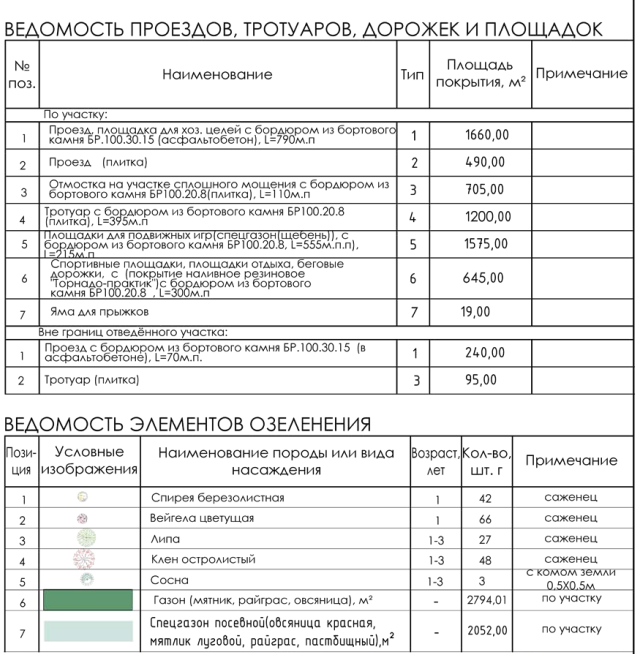 Обменявшись мнениями, члены комиссии решили:- при разработке дизайн-проекта Сквера им. В.И. Коверина учесть элементы дизайн-проекта объекта: «Строительство малозатратного быстровозводимого здания школы на 200 мест по адресу: Ростовская область, Цимлянский район, чт. Красноярская, ул. Ленина, 2-б» для создания единого стиля застройки и озеленения территории.Голосовали: за - 5, против - 5, воздержались - 0 Решение принято.Председатель межведомственной комиссии:                                        Е.А. ПлутенкоСекретарь межведомственной комиссии:                                               Н.П. БурлакаПлутенко Елена Анатольевна–Глава Администрации Красноярского сельского поселения, председатель межведомственной комиссииШишов Александр Прокофьевич–Главный специалист по ЖКХ Администрации Красноярского сельского поселения, заместитель председателя межведомственной комиссииБурлака Нина Павловна–Специалист 1 категории Администрации Красноярского сельского поселения, секретарь межведомственной комиссииШирокова Людмила Валерьевна–Заведующий сектором социальной работы Администрации Красноярского сельского поселенияГамова Екатерина Владимировна–Заведующий отделом экономики и финансов Администрации Красноярского сельского поселенияПлутенко Елена Анатольевна–Глава Администрации Красноярского сельского поселения, председатель межведомственной комиссии